UNIVERSIDAD NACIONAL JOSE FAUSTINO SANCHEZ CARRIONFACULTAD DE INGENIERIA PESQUERAESCUELA  PROFESIONAL DE INGENIERIA PESQUERADEPARTAMENTO ACADEMICO DE INGENIERIA PESQUERA E INGENIERIA ACUICOLA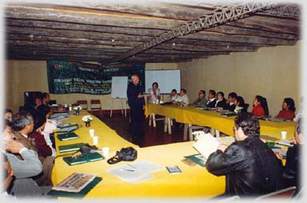 SILABO POR COMPETENCIAASEGURAMIENTO Y CONTROL DE CALIDAD DEALIMENTOSVI CICLO2018-II.- DATOS GENERALESII.     SUMILLA Y DSECRIPCION DEL CURSO III.  CAPACIDADES  AL FINALIZAR EL CURSOIV.  INDICADORES DE CAPACIDADES  AL FINALIZAR EL CURSOV.   DESARROLLO DE LAS UNIDADES  DIDÁCTICASVI.-  MEDIOS, MATERIALES EDUCATIVOS Y OTROS RECURSOS DIDACTICOSVII. INDICADORES, TECNICAS E INSTRUMENTOS DE EVALUACION 7.1. IndicadoresManejar y aplicar normas de calidad en diferentes áreas de la ingeniería pesqueraContribuir al mejoramiento continuo de calidad7.2.- EvaluaciónLa evaluación será permanente, se evaluará por unidad didáctica, acorde al cumplimiento de las evidencias del conocimiento (30%), evidencia del producto (30%) y evidencia del desempeño (40%).UNIDAD DIDACTICA I.- EVIDENCIA DEL CONOCIMIENTOEVIDENCIA DEL PRODUCTOEVIDENCIA DEL DESEMPEÑO                      PROMEDIO UF  I = EC + EP + EDUNIDAD DIDACTICA IIEVIDENCIA DEL CONOCIMIENTOEVIDENCIA DEL PRODUCTOEVIDENCIA DEL DESEMPEÑO                        PROMEDIO UF  II = EC + EP + EDUNIDAD DIDACTICA IIIEVIDENCIA DEL CONOCIMIENTOEVIDENCIA DEL PRODUCTOEVIDENCIA DEL DESEMPEÑO                   PROMEDIO UF  III = EC + EP + EDUNIDAD DIDACTICA IVEVIDENCIA DEL CONOCIMIENTOEVIDENCIA DEL PRODUCTOEVIDENCIA DEL DESMPEÑOPROMEDIO UF  IV = EC + EP + ED7.2.4 De la Asistencia A Clases.La  asistencia a clases es obligatoria, en 70%, la firma de asistencia tendrá una tolerancia de 15 minutos. La acumulación de más del 30% de inasistencias, dará lugar a la inhabilitación del estudiante.VIII.- BIBLIOGRAFÍA BASICA Y COMPLEMENTARIA.-                                                 La asignatura corresponde al Area de Estudios de Formación Profesional Especializada- Línea de carrera Control de Calidad y Sanidad Ambiental, siendo de carácter teórico-práctico. Se propone desarrollar en el alumno, competencias que le permitirán evaluar sensorialmente y analíticamente alimentos, para implantar programas de control de calidad de alimentos usando tecnologías de punta. Competencias que sustentarán la capacidad profesional del Ingeniero Pesquero.El contenido temático de la asignatura comprende: Evaluación sensorial. Muestreo. Análisis físicos generales. Análisis específicos. Análisis químicos. Análisis ecológico. Cromatografía. Espectrofotometría. Gráficos de Control. Esta planteada para un total de dieciséis semanas, en las cuales se desarrollaran cuatro unidades temáticas con treinta y dos (32) sesiones de clases teórico  .practico.UNIDADCAPACIDAD DE LA UNIDAD DIDÁCTICANOMBRE DE LA UNIDAD DIDÁCTICASEMANASI Al finalizar la unidad el estudiante será capaz de Analizar y Comprender los principios fundamentales de la calidad; así como  elaborar un sistema de calidadCALIDAD. Y ASEGURAMIENTO DE LA CALIDAD DE ALIMENTOS1 -  4II Al finalizar la unidad el estudiante será capaz de Desarrollar y aplicar sistemas de calidad como parte de la organización, utilizando correctamente las normas respectivas.DESARROLLO ORGANIZACIONAL DE LA CALIDAD5 – 8III Al finalizar esta tercera unidad didáctica el estudiante estará en condiciones de aplicar correctamente las siete herramientas estadísticas de calidad durante la producción de alimentos.HERRAMIENTAS DE CALIDAD9 – 12IVAl finalizar esta cuarta unidad didáctica es estudiante estará en condiciones de aplicar correctamente los diferentes  métodos de evaluación sensorial de los alimentos EVALUACIÓN DE CALIDAD13 – 16N°INDICADOR DE CAPACIDAD AL FINALIZAR EL CURSO1 Revisa el estado actual de aseguramiento de la calidad en una empresa pesquera y lo compara con otras empresas del mismo rubro para decidir aplicaciones de mejoras2 Analiza el estado actual de aseguramiento de la calidad en una empresa pesquera, pone énfasis en la inocuidad del alimento e identifica puntos críticos, comparándolo con otras empresas similares. 3 Analiza la información recibida sobre aseguramiento y gestión de la calidad, comprueba esta información y lo relaciona con las normas vigentes4 Reconoce a los miembros responsables de la calidad en la empresa y valora su trabajo en equipo, comparándolo con lo indicado en los manuales de calidad5 Convoca a los integrantes del comité de calidad, repasa sus funciones y valora el compromiso de sus funciones con la calidad del producto acorde con las necesidades del mercado nacional e internacional.6Identifica y designa nuevos integrantes del comité  de acuerdo al perfil que posee y los compromete a formar parte del equipo de calidad de la empresa.7Aplica herramientas estadísticas de calidad durante la producción de alimentos de calidad y expone deficiencias en el proceso para dar soluciones8Analiza resultados de calidad durante la producción y toma decisiones para solución de problemas existente durante la producción de alimentos9Aplica correctamente  diversos métodos de evaluación sensorial y compara resultados con análisis similares estandarizados10Selecciona jueces o evaluadores de calidad aplica método adecuado y los capacita para el desenvolvimiento de sus funciones acorde con las necesidades actuales11Explica la importancia de la evaluación sensorial en los alimentos, formula propuestas para un laboratorio de evaluación sensorial aplicando los conocimientos y habilidades adquiridas.12Organiza el funcionamiento de un laboratorio de evaluación sensorial empleando guías estandarizadas acorde con la normatividad vigente a nivel nacional e internacional.UNIDAD    ICALIDAD. Y ASEGURAMIENTO DE LA CALIDAD DE ALIMENTOSCAPACIDAD DEL MODULO  I:  Al finalizar la unidad el estudiante será capaz de Analizar y Comprender los principios fundamentales de la calidad; así como  elaborar un sistema de calidadCAPACIDAD DEL MODULO  I:  Al finalizar la unidad el estudiante será capaz de Analizar y Comprender los principios fundamentales de la calidad; así como  elaborar un sistema de calidadCAPACIDAD DEL MODULO  I:  Al finalizar la unidad el estudiante será capaz de Analizar y Comprender los principios fundamentales de la calidad; así como  elaborar un sistema de calidadCAPACIDAD DEL MODULO  I:  Al finalizar la unidad el estudiante será capaz de Analizar y Comprender los principios fundamentales de la calidad; así como  elaborar un sistema de calidadCAPACIDAD DEL MODULO  I:  Al finalizar la unidad el estudiante será capaz de Analizar y Comprender los principios fundamentales de la calidad; así como  elaborar un sistema de calidadCAPACIDAD DEL MODULO  I:  Al finalizar la unidad el estudiante será capaz de Analizar y Comprender los principios fundamentales de la calidad; así como  elaborar un sistema de calidadCAPACIDAD DEL MODULO  I:  Al finalizar la unidad el estudiante será capaz de Analizar y Comprender los principios fundamentales de la calidad; así como  elaborar un sistema de calidadCAPACIDAD DEL MODULO  I:  Al finalizar la unidad el estudiante será capaz de Analizar y Comprender los principios fundamentales de la calidad; así como  elaborar un sistema de calidadCAPACIDAD DEL MODULO  I:  Al finalizar la unidad el estudiante será capaz de Analizar y Comprender los principios fundamentales de la calidad; así como  elaborar un sistema de calidadCAPACIDAD DEL MODULO  I:  Al finalizar la unidad el estudiante será capaz de Analizar y Comprender los principios fundamentales de la calidad; así como  elaborar un sistema de calidadCAPACIDAD DEL MODULO  I:  Al finalizar la unidad el estudiante será capaz de Analizar y Comprender los principios fundamentales de la calidad; así como  elaborar un sistema de calidadUNIDAD    ICALIDAD. Y ASEGURAMIENTO DE LA CALIDAD DE ALIMENTOSSemanaContenidosContenidosContenidosContenidosContenidosEstrategia DidácticaEstrategia DidácticaEstrategia DidácticaEstrategia DidácticaIndicadores de logro de capacidadUNIDAD    ICALIDAD. Y ASEGURAMIENTO DE LA CALIDAD DE ALIMENTOSSemanaCognitivoProcedimentalActitudinalActitudinalActitudinalEstrategia DidácticaEstrategia DidácticaEstrategia DidácticaEstrategia DidácticaIndicadores de logro de capacidadUNIDAD    ICALIDAD. Y ASEGURAMIENTO DE LA CALIDAD DE ALIMENTOS 1Definiciones básicas: Gestión y  Aseguramiento de Calidad .Gestión de la calidad total. Principios de la calidad. Sistema de calidad Analiza los conceptos básicos de calidad y Aseguramiento de la calidad de los alimentos. Aplica conceptos básicos de calidad y aseguramiento de calidad Aplica conceptos básicos de calidad y aseguramiento de calidad Aplica conceptos básicos de calidad y aseguramiento de calidadExposición académica motivacional Análisis crítico y reflexivo de los temas tratadosExposición académica motivacional Análisis crítico y reflexivo de los temas tratadosExposición académica motivacional Análisis crítico y reflexivo de los temas tratadosExposición académica motivacional Análisis crítico y reflexivo de los temas tratados Revisa el estado actual de aseguramiento de la calidad en una empresa pesquera y lo compara con otras empresas del mismo rubro para decidir aplicaciones de mejorasUNIDAD    ICALIDAD. Y ASEGURAMIENTO DE LA CALIDAD DE ALIMENTOS 2Elaboración de un sistema de calidad.  Manual de calidad. Documentos del sistema de calidad. Puesta en marcha del sistema de calidad. Beneficios. La economía del control de calidad Identifica los pasos a seguir y los beneficios de un sistema de calidad Elabora documentos de aseguramiento de calidad Elabora documentos de aseguramiento de calidad Elabora documentos de aseguramiento de calidadExposición académica motivacional Análisis crítico y reflexivo de los temas tratadosExposición académica motivacional Análisis crítico y reflexivo de los temas tratadosExposición académica motivacional Análisis crítico y reflexivo de los temas tratadosExposición académica motivacional Análisis crítico y reflexivo de los temas tratados Reconoce a los miembros responsables de la calidad en la empresa y valora su trabajo en equipo, comparándolo con lo indicado en los manuales de calidadUNIDAD    ICALIDAD. Y ASEGURAMIENTO DE LA CALIDAD DE ALIMENTOS 3Organización  para la calidad. Dirección, comité y red de la calidad.  Analiza las técnicas para la organización de la calidad,  Organiza los comité y red de la calidad Organiza los comité y red de la calidad Organiza los comité y red de la calidad Exposición académica motivacional Análisis crítico y reflexivo de los temas tratados Exposición académica motivacional Análisis crítico y reflexivo de los temas tratados Exposición académica motivacional Análisis crítico y reflexivo de los temas tratados Exposición académica motivacional Análisis crítico y reflexivo de los temas tratadosConvoca a los integrantes del comité de calidad, repasa sus funciones y valora el compromiso de sus funciones con la calidad del producto acorde con las necesidades del mercado nacional e internacional.UNIDAD    ICALIDAD. Y ASEGURAMIENTO DE LA CALIDAD DE ALIMENTOS 4 Equipo de mejoramiento de proceso. Equipo mejoramiento por departamento. Equipo mejoramiento de sub.procesos .Equipo de tareas o proyectos. Círculos de control de calidad. Analiza la conformación de los equipos de calidad y círculos de calidad Conforma y participa en los equipos y círculos de calidad Conforma y participa en los equipos y círculos de calidad Conforma y participa en los equipos y círculos de calidad Exposición académica motivacional Análisis crítico y reflexivo de los temas tratados Exposición académica motivacional Análisis crítico y reflexivo de los temas tratados Exposición académica motivacional Análisis crítico y reflexivo de los temas tratados Exposición académica motivacional Análisis crítico y reflexivo de los temas tratadosIdentifica y designa nuevos integrantes del comité  de acuerdo al perfil que posee y los compromete a formar parte del equipo de calidad de la empresa.UNIDAD    ICALIDAD. Y ASEGURAMIENTO DE LA CALIDAD DE ALIMENTOSEvaluación de la unidad didácticaEvaluación de la unidad didácticaEvaluación de la unidad didácticaEvaluación de la unidad didácticaEvaluación de la unidad didácticaEvaluación de la unidad didácticaEvaluación de la unidad didácticaEvaluación de la unidad didácticaEvaluación de la unidad didácticaEvaluación de la unidad didácticaUNIDAD    ICALIDAD. Y ASEGURAMIENTO DE LA CALIDAD DE ALIMENTOSEvidencia de ConocimientosEvidencia de ConocimientosEvidencia de ConocimientosEvidencia de ConocimientosEvidencia de ProductoEvidencia de ProductoEvidencia de ProductoEvidencia de ProductoEvidencia de DesempeñoEvidencia de DesempeñoUNIDAD    ICALIDAD. Y ASEGURAMIENTO DE LA CALIDAD DE ALIMENTOSEvaluación oral y escrita con calificación ponderada. Incluye los trabajos prácticos de reforzamiento del conocimientoEvaluación oral y escrita con calificación ponderada. Incluye los trabajos prácticos de reforzamiento del conocimientoEvaluación oral y escrita con calificación ponderada. Incluye los trabajos prácticos de reforzamiento del conocimientoEvaluación oral y escrita con calificación ponderada. Incluye los trabajos prácticos de reforzamiento del conocimientoParticipa en los análisis y criticas reflexivas de documentos de aseguramiento de calidad Participa en los análisis y criticas reflexivas de documentos de aseguramiento de calidad Participa en los análisis y criticas reflexivas de documentos de aseguramiento de calidad Participa en los análisis y criticas reflexivas de documentos de aseguramiento de calidad Elabora documentos  y participa eficientemente en acciones simuladas de aseguramiento de calidad en la empresa pesquera  Elabora documentos  y participa eficientemente en acciones simuladas de aseguramiento de calidad en la empresa pesquera  UNIDAD   IIDESARROLLO ORGANIZACIONAL DE LA CALIDAD:CAPACIDAD DEL MODULO  II:  Al finalizar la unidad el estudiante será capaz de Desarrollar y aplicar sistemas de calidad como parte de la organización, utilizando correctamente las normas respectivasCAPACIDAD DEL MODULO  II:  Al finalizar la unidad el estudiante será capaz de Desarrollar y aplicar sistemas de calidad como parte de la organización, utilizando correctamente las normas respectivasCAPACIDAD DEL MODULO  II:  Al finalizar la unidad el estudiante será capaz de Desarrollar y aplicar sistemas de calidad como parte de la organización, utilizando correctamente las normas respectivasCAPACIDAD DEL MODULO  II:  Al finalizar la unidad el estudiante será capaz de Desarrollar y aplicar sistemas de calidad como parte de la organización, utilizando correctamente las normas respectivasCAPACIDAD DEL MODULO  II:  Al finalizar la unidad el estudiante será capaz de Desarrollar y aplicar sistemas de calidad como parte de la organización, utilizando correctamente las normas respectivasCAPACIDAD DEL MODULO  II:  Al finalizar la unidad el estudiante será capaz de Desarrollar y aplicar sistemas de calidad como parte de la organización, utilizando correctamente las normas respectivasCAPACIDAD DEL MODULO  II:  Al finalizar la unidad el estudiante será capaz de Desarrollar y aplicar sistemas de calidad como parte de la organización, utilizando correctamente las normas respectivasCAPACIDAD DEL MODULO  II:  Al finalizar la unidad el estudiante será capaz de Desarrollar y aplicar sistemas de calidad como parte de la organización, utilizando correctamente las normas respectivasUNIDAD   IIDESARROLLO ORGANIZACIONAL DE LA CALIDAD:SemanaContenidosContenidosContenidosContenidosEstrategia DidácticaIndicadores de logro de capacidadIndicadores de logro de capacidadUNIDAD   IIDESARROLLO ORGANIZACIONAL DE LA CALIDAD:SemanaCognitivoProcedimentalActitudinalActitudinalEstrategia DidácticaIndicadores de logro de capacidadIndicadores de logro de capacidadUNIDAD   IIDESARROLLO ORGANIZACIONAL DE LA CALIDAD: 1Proceso HOSHIN-KANRI. HAISEN: Mejoramiento continúo. Analiza el principio básico de calidad y Aseguramiento de la calidad basado en el mejoramiento continuo . Aplica principios  básicos de calidad basado  en los procesos de HOSHIN-KARI Y HAISEN Aplica principios  básicos de calidad basado  en los procesos de HOSHIN-KARI Y HAISENExposición académica motivacional Análisis crítico y reflexivo de los temas tratados Revisa el estado actual de aseguramiento de la calidad en una empresa pesquera y lo compara con otras empresas del mismo rubro para decidir aplicaciones de mejoras aplicando proceso HOSHIN-KARI Y HAISEN Revisa el estado actual de aseguramiento de la calidad en una empresa pesquera y lo compara con otras empresas del mismo rubro para decidir aplicaciones de mejoras aplicando proceso HOSHIN-KARI Y HAISENUNIDAD   IIDESARROLLO ORGANIZACIONAL DE LA CALIDAD: 2Justo a tiempo (JIT) Analiza y describe los principios de justo a tiempo en un  sistema de calidadAplica principios básicos de Justo a Tiempo en la calidad de los alimentosAplica principios básicos de Justo a Tiempo en la calidad de los alimentosExposición académica motivacional Análisis crítico y reflexivo de los temas tratados Revisa el estado actual de aseguramiento de la calidad en una empresa pesquera y lo compara con otras empresas del mismo rubro para decidir aplicaciones de mejoras aplicando proceso JUSTO A TIEMPO Revisa el estado actual de aseguramiento de la calidad en una empresa pesquera y lo compara con otras empresas del mismo rubro para decidir aplicaciones de mejoras aplicando proceso JUSTO A TIEMPOUNIDAD   IIDESARROLLO ORGANIZACIONAL DE LA CALIDAD: 3Normalización. Serie ISO 9000-Utilizacion de normas ISO Analiza las entidades de normalización  de la calidad, Toma conciencia de la normalización de la calidadToma conciencia de la normalización de la calidad Exposición académica motivacional Análisis crítico y reflexivo de los temas tratadosUtiliza correctamente las normas de calidad ISO 4000.Utiliza correctamente las normas de calidad ISO 4000.UNIDAD   IIDESARROLLO ORGANIZACIONAL DE LA CALIDAD: 4Estructura y análisis de la serie ISO 9000  Analiza la Norma ISO 9000 Se interesa y comparte los análisis de la norma Iso 9000 referente a la calidad de los alimentos  Se interesa y comparte los análisis de la norma Iso 9000 referente a la calidad de los alimentos  Exposición académica motivacional Análisis crítico y reflexivo de los temas tratadosAnaliza y aplica según la necesidad las normas ISO 900Analiza y aplica según la necesidad las normas ISO 900UNIDAD   IIDESARROLLO ORGANIZACIONAL DE LA CALIDAD:Evaluación de la unidad didácticaEvaluación de la unidad didácticaEvaluación de la unidad didácticaEvaluación de la unidad didácticaEvaluación de la unidad didácticaEvaluación de la unidad didácticaEvaluación de la unidad didácticaUNIDAD   IIDESARROLLO ORGANIZACIONAL DE LA CALIDAD:Evidencia de ConocimientosEvidencia de ConocimientosEvidencia de ConocimientosEvidencia de ProductoEvidencia de ProductoEvidencia de ProductoEvidencia de DesempeñoEvaluación oral y escrita con calificación ponderada. Incluye los trabajos prácticos de reforzamiento del conocimientoEvaluación oral y escrita con calificación ponderada. Incluye los trabajos prácticos de reforzamiento del conocimientoEvaluación oral y escrita con calificación ponderada. Incluye los trabajos prácticos de reforzamiento del conocimientoEvaluación oral y escrita con calificación ponderada. Incluye los trabajos prácticos de reforzamiento del conocimientoEvaluación oral y escrita con calificación ponderada. Incluye los trabajos prácticos de reforzamiento del conocimientoEvaluación oral y escrita con calificación ponderada. Incluye los trabajos prácticos de reforzamiento del conocimientoParticipa en los análisis y criticas reflexivas de documentos de aseguramiento de calidad Participa en los análisis y criticas reflexivas de documentos de aseguramiento de calidad Participa en los análisis y criticas reflexivas de documentos de aseguramiento de calidad Elabora documentos  y participa eficientemente en acciones simuladas de aseguramiento de calidad en la empresa pesquera  Elabora documentos  y participa eficientemente en acciones simuladas de aseguramiento de calidad en la empresa pesquera                                                                              UNIDAD III :HERRAMIENTAS DE CALIDADCAPACIDAD DEL MODULO  III:    Al finalizar esta tercera unidad didáctica el estudiante estará en condiciones de aplicar correctamente las siete herramientas estadísticas de calidad durante la producción de alimentos.CAPACIDAD DEL MODULO  III:    Al finalizar esta tercera unidad didáctica el estudiante estará en condiciones de aplicar correctamente las siete herramientas estadísticas de calidad durante la producción de alimentos.CAPACIDAD DEL MODULO  III:    Al finalizar esta tercera unidad didáctica el estudiante estará en condiciones de aplicar correctamente las siete herramientas estadísticas de calidad durante la producción de alimentos.CAPACIDAD DEL MODULO  III:    Al finalizar esta tercera unidad didáctica el estudiante estará en condiciones de aplicar correctamente las siete herramientas estadísticas de calidad durante la producción de alimentos.CAPACIDAD DEL MODULO  III:    Al finalizar esta tercera unidad didáctica el estudiante estará en condiciones de aplicar correctamente las siete herramientas estadísticas de calidad durante la producción de alimentos.CAPACIDAD DEL MODULO  III:    Al finalizar esta tercera unidad didáctica el estudiante estará en condiciones de aplicar correctamente las siete herramientas estadísticas de calidad durante la producción de alimentos.CAPACIDAD DEL MODULO  III:    Al finalizar esta tercera unidad didáctica el estudiante estará en condiciones de aplicar correctamente las siete herramientas estadísticas de calidad durante la producción de alimentos.CAPACIDAD DEL MODULO  III:    Al finalizar esta tercera unidad didáctica el estudiante estará en condiciones de aplicar correctamente las siete herramientas estadísticas de calidad durante la producción de alimentos.CAPACIDAD DEL MODULO  III:    Al finalizar esta tercera unidad didáctica el estudiante estará en condiciones de aplicar correctamente las siete herramientas estadísticas de calidad durante la producción de alimentos.CAPACIDAD DEL MODULO  III:    Al finalizar esta tercera unidad didáctica el estudiante estará en condiciones de aplicar correctamente las siete herramientas estadísticas de calidad durante la producción de alimentos.CAPACIDAD DEL MODULO  III:    Al finalizar esta tercera unidad didáctica el estudiante estará en condiciones de aplicar correctamente las siete herramientas estadísticas de calidad durante la producción de alimentos.CAPACIDAD DEL MODULO  III:    Al finalizar esta tercera unidad didáctica el estudiante estará en condiciones de aplicar correctamente las siete herramientas estadísticas de calidad durante la producción de alimentos.                                                                            UNIDAD III :HERRAMIENTAS DE CALIDADSemanaContenidosContenidosContenidosContenidosContenidosEstrategia DidácticaEstrategia DidácticaEstrategia DidácticaEstrategia DidácticaIndicadores de logro de capacidadIndicadores de logro de capacidad                                                                            UNIDAD III :HERRAMIENTAS DE CALIDADSemanaCognitivoProcedimentalProcedimentalActitudinalActitudinalEstrategia DidácticaEstrategia DidácticaEstrategia DidácticaEstrategia DidácticaIndicadores de logro de capacidadIndicadores de logro de capacidad                                                                            UNIDAD III :HERRAMIENTAS DE CALIDAD 1 Hoja de verificación Histograma Aplica los conceptos básicos de las herramientas estadísticas de calidad. Aplica los conceptos básicos de las herramientas estadísticas de calidad. Se interesa en los temas de herramientas estadísticas de calidad  Se interesa en los temas de herramientas estadísticas de calidad Exposición académica motivacional -Análisis crítico y reflexivo de los temas tratadosExposición académica motivacional -Análisis crítico y reflexivo de los temas tratadosExposición académica motivacional -Análisis crítico y reflexivo de los temas tratadosExposición académica motivacional -Análisis crítico y reflexivo de los temas tratados Elabora y aplica  la hoja de Verificacion en el control del proceso productivo en una empresa pesquera y lo compara con otras empresas del mismo rubro para decidir aplicaciones de mejoras Elabora y aplica  la hoja de Verificacion en el control del proceso productivo en una empresa pesquera y lo compara con otras empresas del mismo rubro para decidir aplicaciones de mejoras                                                                            UNIDAD III :HERRAMIENTAS DE CALIDAD 2Diagrama Causa- Efecto Diagrama de Pareto Construye y aplica la técnica del Diagrama Causa-efecto Construye y aplica la técnica del Diagrama Causa-efecto Se interesa en la elaboración  del diagrama de Ishikagua Se interesa en la elaboración  del diagrama de IshikaguaExposición académica motivacional -Análisis crítico y reflexivo de los temas tratadosExposición académica motivacional -Análisis crítico y reflexivo de los temas tratadosExposición académica motivacional -Análisis crítico y reflexivo de los temas tratadosExposición académica motivacional -Análisis crítico y reflexivo de los temas tratados Elabora y aplica el Diagrama  causa-efecto  en el control del proceso productivo en una empresa pesquera y lo compara con otras empresas del mismo rubro para decidir aplicaciones de mejoras Elabora y aplica el Diagrama  causa-efecto  en el control del proceso productivo en una empresa pesquera y lo compara con otras empresas del mismo rubro para decidir aplicaciones de mejoras                                                                            UNIDAD III :HERRAMIENTAS DE CALIDAD 3Estratificación. Diagrama de Dispersión Construye y Aplica la Técnica de estratificación y dispersión ,  Construye y Aplica la Técnica de estratificación y dispersión ,  Se interesa en la elaboración  del diagrama de Estratificación y dispersión Se interesa en la elaboración  del diagrama de Estratificación y dispersión Exposición académica motivacional Análisis crítico y reflexivo de los temas tratados Exposición académica motivacional Análisis crítico y reflexivo de los temas tratados Exposición académica motivacional Análisis crítico y reflexivo de los temas tratados Exposición académica motivacional Análisis crítico y reflexivo de los temas tratados Elabora y aplica   los Diagramas de Estratificacion y Dispersion  en el control del proceso productivo en una empresa pesquera y lo compara con otras empresas del mismo rubro para decidir aplicaciones de mejoras Elabora y aplica   los Diagramas de Estratificacion y Dispersion  en el control del proceso productivo en una empresa pesquera y lo compara con otras empresas del mismo rubro para decidir aplicaciones de mejoras                                                                            UNIDAD III :HERRAMIENTAS DE CALIDAD 4Graficas de Control Construye y Aplica  la técnica de grafica de control  Construye y Aplica  la técnica de grafica de control  Se interesa en la elaboración  del diagrama de Grafica de control Se interesa en la elaboración  del diagrama de Grafica de control Exposición académica motivacional -Análisis crítico y reflexivo de los temas tratados Exposición académica motivacional -Análisis crítico y reflexivo de los temas tratados Exposición académica motivacional -Análisis crítico y reflexivo de los temas tratados Exposición académica motivacional -Análisis crítico y reflexivo de los temas tratados Elabora y aplica  la Grafica de Control en el control del proceso productivo en una empresa pesquera y lo compara con otras empresas del mismo rubro para decidir aplicaciones de mejoras Elabora y aplica  la Grafica de Control en el control del proceso productivo en una empresa pesquera y lo compara con otras empresas del mismo rubro para decidir aplicaciones de mejoras                                                                            UNIDAD III :HERRAMIENTAS DE CALIDADEvaluación de la Unidad DidácticaEvaluación de la Unidad DidácticaEvaluación de la Unidad DidácticaEvaluación de la Unidad DidácticaEvaluación de la Unidad DidácticaEvaluación de la Unidad DidácticaEvaluación de la Unidad DidácticaEvaluación de la Unidad DidácticaEvaluación de la Unidad DidácticaEvaluación de la Unidad DidácticaEvaluación de la Unidad Didáctica                                                                            UNIDAD III :HERRAMIENTAS DE CALIDADEvidencia del ConocimientoEvidencia del ConocimientoEvidencia del ConocimientoEvidencia de ProductoEvidencia de ProductoEvidencia de ProductoEvidencia de ProductoEvidencia de ProductoEvidencia de DesempeñoEvidencia de DesempeñoEvidencia de Desempeño                                                                            UNIDAD III :HERRAMIENTAS DE CALIDADParticipa en los análisis y criticas reflexivas de documentos de aseguramiento de calidad Participa en los análisis y criticas reflexivas de documentos de aseguramiento de calidad Participa en los análisis y criticas reflexivas de documentos de aseguramiento de calidad Participa en los análisis y criticas reflexivas de documentos de aseguramiento de calidad Participa en los análisis y criticas reflexivas de documentos de aseguramiento de calidad Elabora documentos  y participa eficientemente en acciones de Control de Proceso Elabora documentos  y participa eficientemente en acciones de Control de Proceso Elabora documentos  y participa eficientemente en acciones de Control de Proceso                                                                                  UNIDAD  IV :                                                                  EVALUACION DE LA CALIDADCAPACIDAD DEL MODULO  IV: Al finalizar esta cuarta unidad didáctica es estudiante estará en condiciones de aplicar correctamente los diferentes  métodos de evaluación sensorial de los alimentosCAPACIDAD DEL MODULO  IV: Al finalizar esta cuarta unidad didáctica es estudiante estará en condiciones de aplicar correctamente los diferentes  métodos de evaluación sensorial de los alimentosCAPACIDAD DEL MODULO  IV: Al finalizar esta cuarta unidad didáctica es estudiante estará en condiciones de aplicar correctamente los diferentes  métodos de evaluación sensorial de los alimentosCAPACIDAD DEL MODULO  IV: Al finalizar esta cuarta unidad didáctica es estudiante estará en condiciones de aplicar correctamente los diferentes  métodos de evaluación sensorial de los alimentosCAPACIDAD DEL MODULO  IV: Al finalizar esta cuarta unidad didáctica es estudiante estará en condiciones de aplicar correctamente los diferentes  métodos de evaluación sensorial de los alimentosCAPACIDAD DEL MODULO  IV: Al finalizar esta cuarta unidad didáctica es estudiante estará en condiciones de aplicar correctamente los diferentes  métodos de evaluación sensorial de los alimentosCAPACIDAD DEL MODULO  IV: Al finalizar esta cuarta unidad didáctica es estudiante estará en condiciones de aplicar correctamente los diferentes  métodos de evaluación sensorial de los alimentosCAPACIDAD DEL MODULO  IV: Al finalizar esta cuarta unidad didáctica es estudiante estará en condiciones de aplicar correctamente los diferentes  métodos de evaluación sensorial de los alimentosCAPACIDAD DEL MODULO  IV: Al finalizar esta cuarta unidad didáctica es estudiante estará en condiciones de aplicar correctamente los diferentes  métodos de evaluación sensorial de los alimentosCAPACIDAD DEL MODULO  IV: Al finalizar esta cuarta unidad didáctica es estudiante estará en condiciones de aplicar correctamente los diferentes  métodos de evaluación sensorial de los alimentosCAPACIDAD DEL MODULO  IV: Al finalizar esta cuarta unidad didáctica es estudiante estará en condiciones de aplicar correctamente los diferentes  métodos de evaluación sensorial de los alimentos                                                                                 UNIDAD  IV :                                                                  EVALUACION DE LA CALIDADSemanaContenidosContenidosContenidosContenidosContenidosEstrategia DidácticaEstrategia DidácticaEstrategia DidácticaIndicadores de logro de capacidadIndicadores de logro de capacidad                                                                                 UNIDAD  IV :                                                                  EVALUACION DE LA CALIDADSemanaCognitivoCognitivoProcedimentalProcedimentalActitudinalEstrategia DidácticaEstrategia DidácticaEstrategia DidácticaIndicadores de logro de capacidadIndicadores de logro de capacidad                                                                                 UNIDAD  IV :                                                                  EVALUACION DE LA CALIDAD 1Evaluación sensorial de los alimentos. AplicacionesEvaluación sensorial de los alimentos. Aplicaciones Analiza los conceptos básicos de la Evaluación Sensorial  de los alimentos. Analiza los conceptos básicos de la Evaluación Sensorial  de los alimentos. Se interesa por la evaluación sensorial de los alimentos Exposición académica motivacional Análisis crítico y reflexivo de los temas tratadosExposición académica motivacional Análisis crítico y reflexivo de los temas tratadosExposición académica motivacional Análisis crítico y reflexivo de los temas tratados Realiza el análisis de frescura de productos hidrobiológicos en  una empresa pesquera y lo compara con otras empresas del mismo rubro para decidir aplicaciones de mejoras Realiza el análisis de frescura de productos hidrobiológicos en  una empresa pesquera y lo compara con otras empresas del mismo rubro para decidir aplicaciones de mejoras                                                                                 UNIDAD  IV :                                                                  EVALUACION DE LA CALIDAD 2Principales análisis sensoriales: Análisis discriminativo para determinar diferencias. Comparación pareada, Duo-trio, triangulo, Ranking.Principales análisis sensoriales: Análisis discriminativo para determinar diferencias. Comparación pareada, Duo-trio, triangulo, Ranking. Identifica los principales análisis sensoriales para evaluar la calidad der los alimentos  Identifica los principales análisis sensoriales para evaluar la calidad der los alimentos  Se interesa por el Análisis discriminativo para evaluar  diferencias.Exposición académica motivacional Análisis crítico y reflexivo de los temas tratadosExposición académica motivacional Análisis crítico y reflexivo de los temas tratadosExposición académica motivacional Análisis crítico y reflexivo de los temas tratados Aplica análisis  discriminativos para determinar diferencias  en la calidad de los alimentos  y valora el trabajo de evaluadores de calidad Aplica análisis  discriminativos para determinar diferencias  en la calidad de los alimentos  y valora el trabajo de evaluadores de calidad                                                                                 UNIDAD  IV :                                                                  EVALUACION DE LA CALIDAD 3Principales análisis sensoriales: Análisis discriminativo para determinar grado de percepción. Umbral, diluciones.Principales análisis sensoriales: Análisis discriminativo para determinar grado de percepción. Umbral, diluciones. Identifica y describe los principales análisis sensoriales  discriminativos,  Identifica y describe los principales análisis sensoriales  discriminativos,  Se interesa  por el análisis discriminativo para determinar el grado de percepción. Exposición académica motivacional Análisis crítico y reflexivo de los temas tratados Exposición académica motivacional Análisis crítico y reflexivo de los temas tratados Exposición académica motivacional Análisis crítico y reflexivo de los temas tratadosAplica análisis discriminativo en la determinación del grado de percepción umbral y diluciones y valora el compromiso de los evaluadores.Aplica análisis discriminativo en la determinación del grado de percepción umbral y diluciones y valora el compromiso de los evaluadores.                                                                                 UNIDAD  IV :                                                                  EVALUACION DE LA CALIDAD 4Análisis Descriptivos, Cualitativos. Cuantitativos. Análisis Descriptivos, Cualitativos. Cuantitativos.  Identifica y describe los principales análisis sensoriales  Descriptivos,  Identifica y describe los principales análisis sensoriales  Descriptivos,  Se interesa por el análisis descriptivo cualitativo y cuantitativo Exposición académica motivacional Análisis crítico y reflexivo de los temas tratados Exposición académica motivacional Análisis crítico y reflexivo de los temas tratados Exposición académica motivacional Análisis crítico y reflexivo de los temas tratadosAplica análisis discriminativo en la determinación del grado de percepción umbral y diluciones y valora el compromiso de los evaluadores.Aplica análisis discriminativo en la determinación del grado de percepción umbral y diluciones y valora el compromiso de los evaluadores.                                                                                 UNIDAD  IV :                                                                  EVALUACION DE LA CALIDADEvaluación de la unidad didácticaEvaluación de la unidad didácticaEvaluación de la unidad didácticaEvaluación de la unidad didácticaEvaluación de la unidad didácticaEvaluación de la unidad didácticaEvaluación de la unidad didácticaEvaluación de la unidad didácticaEvaluación de la unidad didácticaEvaluación de la unidad didáctica                                                                                 UNIDAD  IV :                                                                  EVALUACION DE LA CALIDADEvidencia de ConocimientosEvidencia de ConocimientosEvidencia de ConocimientosEvidencia de ProductoEvidencia de ProductoEvidencia de ProductoEvidencia de ProductoEvidencia de DesempeñoEvidencia de DesempeñoEvidencia de Desempeño                                                                                 UNIDAD  IV :                                                                  EVALUACION DE LA CALIDADParticipa en los análisis y criticas reflexivas de documentos de aseguramiento de calidad Participa en los análisis y criticas reflexivas de documentos de aseguramiento de calidad Participa en los análisis y criticas reflexivas de documentos de aseguramiento de calidad Participa en los análisis y criticas reflexivas de documentos de aseguramiento de calidad Elabora documentos  y participa eficientemente en acciones de Control de Proceso Elabora documentos  y participa eficientemente en acciones de Control de Proceso Elabora documentos  y participa eficientemente en acciones de Control de Proceso EvaluacionesPorcentajePonderaciónInstrumentoPrueba escrita, para explicar el contenido de los conocimientos 300,30Prueba Escrita con custionarioTotal de evidencia del conocimiento300,30EvaluacionesPorcentajePonderacioninstrumentoPresentacion oportuna  de informes de trabajos50,05Trabajo monograficoRedacción y contenido100,10Trabajo monograficoAportaciones con sugerencias 150,15Trabajo monograficoTotal evidencia del producto300,30EvaluacionesPorcentajePonderacioninstrumentoPlanteamiento de simulaciones de calidad150,15Presencia y desenvolvimientoPresentación personal100,10Presencia y desenvolvimientoLéxico y desenvolvimiento personal150,15Presencia y desenvolvimientoTotal evidencia del desempeño0,400,40EvaluacionesPorcentajePonderacionInstrumentoPrueba escrita, para explicar el contenido de los conocimientos 300,30Prueba Escrita con custionarioTotal de evidencia del conocimiento300,30EvaluacionesPorcentajePonderacioninstrumentoPresentacion oportuna  de informes de trabajos50,05Trabajo monográficoRedacción y contenido100,10Trabajo monográficoAportaciones con sugerencias 150,15Trabajo monográficoTotal evidencia del producto300,30EvaluacionesPorcentajePonderacioninstrumentoPlanteamiento de simulaciones de calidad150,15Presencia y desenvolvimientoPresentación personal100,10Presencia y desenvolvimientoLéxico y desenvolvimiento personal150,15Presencia y desenvolvimientoTotal evidencia del desempeño0,400,40EvaluacionesPorcentajePonderacioninstrumentoPrueba escrita, para explicar el contenido de los conocimientos 300,30Prueba Escrita con cuestionarioTotal de evidencia del conocimiento300,30EvaluacionesPorcentajePonderacionInstrumentoPresentacion oportuna  de informes de trabajos50,05Trabajo monográficoRedacción y contenido100,10Trabajo monográficoAportaciones con sugerencias 150,15Trabajo monográficoTotal evidencia del producto300,30EvaluacionesPorcentajePonderacionInstrumentoPlanteamiento de simulaciones de calidad150,15Presencia y desenvolvimientoPresentación personal100,10Presencia y desenvolvimientoLéxico y desenvolvimiento personal150,15Presencia y desenvolvimientoTotal evidencia del desempeño0,400,40EvaluacionesPorcentajePonderacionInstrumentoPrueba escrita, para explicar el contenido de los conocimientos 300,30Prueba Escrita con custionarioTotal de evidencia del conocimiento300,30EvaluacionesPorcentajePonderacionInstrumentoPresentacion oportuna  de informes de trabajos50,05Trabajo monograficoRedacción y contenido100,10Trabajo monograficoAportaciones con sugerencias 150,15Trabajo monograficoTotal evidencia del producto300,30EvaluacionesPorcentajePonderacioninstrumentoPlanteamiento de simulaciones de calidad150,15Presencia y desenvolvimientoPresentación personal100,10Presencia y desenvolvimientoLéxico y desenvolvimiento personal150,15Presencia y desenvolvimientoTotal evidencia del desempeño0,400,40